Health Information and Analysis Oversight Council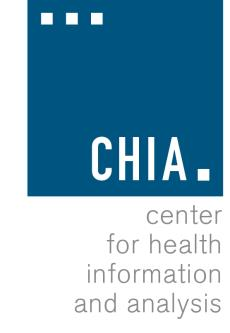 Center for Health Information and Analysis501 Boylston Street, Suite 5100, Boston, MA  December 4, 2019 1:00 PM

AGENDAApproval of Prior Meeting MinutesExecutive Director’s Report

Discussion of Enhanced All Payer Claims Database Project

Discussion of Privacy and Security Protocols 
